Муниципальное бюджетное учреждение дополнительного образования «Детская художественная школа»города КироваДополнительная предпрофессиональнаяпрограмма в области изобразительного искусства «Живопись»Программа по учебному предметуПО.01.УП.03. Композиция станковаяДля учащихся 1 – 5 классов Детской художественной школы Срок реализации 5 летКиров 2020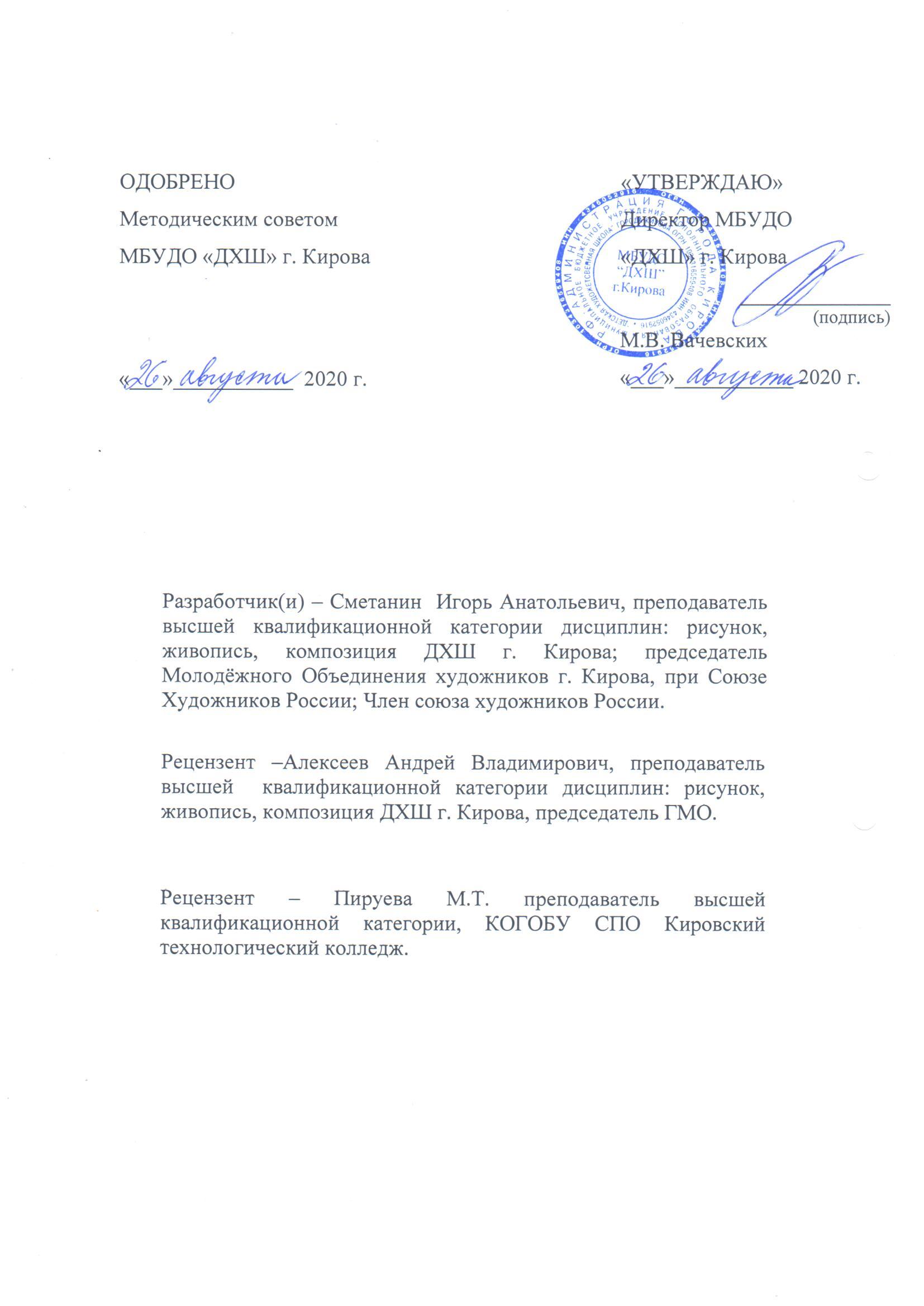 СОДЕРЖАНИЕПОЯСНИТЕЛЬНАЯ ЗАПИСКА Программа учебного предмета «Композиция станковая» разработана на основе и с учетом федеральных государственных требований к дополнительной предпрофессиональной общеобразовательной программе в области изобразительного искусства «Живопись».Учебный предмет «Композиция станковая» направлен на приобретение детьми знаний, умений и навыков по выполнению живописных работ, получение ими художественного образования, а также на эстетическое воспитание и духовно-нравственное развитие ученика.Художественно-творческое развитие учеников осуществляется по мере овладения ими навыками изобразительной грамоты. Немаловажная роль в данном процессе отведена овладению знаниями теории и истории искусств.Содержание учебного предмета «Композиция станковая» тесно связано с содержанием учебных предметов «Живопись» и «Рисунок». В каждом из данных предметов поставлены общие исполнительские задачи: в заданиях по академическому рисунку и живописи обязательны требования к осознанному композиционному решению листа, а в программе по композиции станковой ставятся задачи перспективного построения, выявления объемов, грамотного владения тоном и цветом.Срок реализации учебного предметаСрок реализации учебного предмета «Композиция станковая» составляет 5 лет: при 5-летней дополнительной предпрофессиональной общеобразовательной программе «Живопись» - с 1 по 5 классы. Объем учебного времени, предусмотренный учебным планом образовательного учреждения на реализацию учебного предметаОбщая трудоемкость учебного предмета «Композиция станковая» при 5летнем сроке обучения составляет1056часов.Состоит она из основной части, где: 396 часа – аудиторные занятия, 561 час - самостоятельная работа и вариативной части, где: 132часов – аудиторные занятия. Вызвана, данная мера, нуждами образовательного процесса.  Сведения о затратах учебного времени и графике промежуточной и итоговой аттестацииСрок освоения образовательной программы «Живопись» 5 летТП – творческий просмотр; Э – экзамен; ИА – итоговая аттестация. Форма проведения учебных занятийЗанятия по предмету «Композиция станковая» и проведение консультаций рекомендуется осуществлять в форме групповых занятий (численностью от 11 человек).Групповая форма занятий позволяет преподавателю построить процесс обучения в соответствии с принципами дифференцированного и индивидуального подходов.Занятия подразделяются на аудиторные занятия и самостоятельную работу.Рекомендуемая недельная нагрузка в часах:Аудиторные занятия (обязательная часть и вариативная):1 – 5 классы – 3 часаСамостоятельная работа(обязательная часть):1 - 3 классы - 3 часа4 - 5 классы - 4 часаСамостоятельная (внеаудиторная) работа используется на выполнение домашнего задания детьми, посещение ими учреждений культуры (выставок, галерей, музеев и т. д.), участие детей в творческих мероприятиях, конкурсах и культурно-просветительской деятельности образовательного учреждения.Консультации проводятся с целью подготовки обучающихся к контрольным урокам, зачетам, экзаменам, просмотрам, творческим конкурсам и другим мероприятиям. Консультации могут проводиться рассредоточено или в счет резерва учебного времени.Цель и задачи учебного предметаЦелью учебного предмета «Композиция станковая» является художественно-эстетическое развитие личности обучающегося на основе приобретенных им в процессе освоения программы художественно исполнительских и теоретических знаний, умений и навыков, а также выявление одаренных детей в области изобразительного искусства и подготовка их к поступлению в образовательные учреждения, реализующие основные профессиональные образовательные программы в области изобразительного искусства.Задачами учебного предмета «Композиция станковая» являются:развитие интереса к изобразительному искусству и художественному творчеству; последовательное освоение двух- и трехмерного пространства; знакомство с основными законами, закономерностями, правилами и приемами композиции; изучение выразительных возможностей тона и цвета; развитие способностей к художественно-исполнительской деятельности; обучение навыкам самостоятельной работы с подготовительными материалами: этюдами, набросками, эскизами; приобретение обучающимися опыта творческой деятельности; формирование у наиболее одаренных выпускников мотивации к продолжению профессионального обучения в образовательных учреждениях среднего профессионального образования.Обоснование структуры программыОбоснованием структуры программы являются ФГТ, отражающие все аспекты работы преподавателя с учеником.Программа содержит следующие разделы: сведения о затратах учебного времени, предусмотренного на освоениеучебного предмета; распределение учебного материала по годам обучения; описание дидактических единиц учебного предмета; требования к уровню подготовки обучающихся; формы и методы контроля, система оценок; методическое обеспечение учебного процесса.В соответствии с данными направлениями строится основной раздел программы «Содержание учебного предмета».Методы обученияДля достижения поставленной цели и реализации задач предмета используются следующие методы обучения: словесный (объяснение, беседа, рассказ); наглядный (показ, наблюдение, демонстрация приемов работы); практический; эмоциональный (подбор ассоциаций, образов, художественные впечатления).Предложенные методы работы в рамках предпрофессиональной программы являются наиболее продуктивными при реализации поставленных целей и задач учебного предмета и основаны на проверенных методиках и сложившихся традициях изобразительного творчества.Описание материально-технических условий реализации учебногопредметаКаждый обучающийся обеспечивается доступом к библиотечным фондам и фондам аудио и видеозаписей школьной библиотеки. Во время самостоятельной работы обучающиеся могут пользоваться Интернетом для сбора дополнительного материала по изучению предложенных тем, в том числе, в области архитектуры, транспорта, пейзажа, интерьера, портрета, костюма.Библиотечный фонд укомплектовывается печатными и электронными изданиями основной и дополнительной учебной и учебно-методической литературы по изобразительному искусству, истории мировой культуры, художественными альбомами.Мастерская по композиции станковой оснащена удобными столами, стульями, мольбертами, компьютером, меловой доской.II. УЧЕБНО-ТЕМАТИЧЕСКИЙ ПЛАН1 год обучения2год обучения3год обучения4год обучения5год обученияIII. СОДЕРЖАНИЕ УЧЕБНОГО ПРЕДМЕТАСодержание учебного предмета «Композиция станковая» построено с учетом возрастных особенностей детей, а также с учетом особенностей развития их пространственного мышления; включает теоретическую и практическую части.Теоретическая часть предполагает изучение учащимися теории композиции, включает в себя задания по аналитической работе в области композиции, а практическая часть основана на применении теоретических знаний в учебном и творческом опыте.Содержание программы включает следующие разделы и темы: основы композиции станковой цвет в композиции станковой сюжетная композиция декоративная композиция создание художественного образа в композиции графика итоговая работаСодержание разделов и тем. Годовые требования1 год обучения I полугодиеРаздел 1. Основы композиции станковойВводная беседа об основных законах и правилах композицииО решающей роли композиции в изобразительном искусстве. Демонстрация репродукций произведений великих художников.Цель: знакомство с понятиями «композиция», «жанры в композиции».Задача: знакомство с программой по станковой композиции, материалами и техниками, применяемыми при создании композиций.Самостоятельная работа: просмотр репродукций и видеоматериалов в школьной библиотеке.Равновесие основных элементов композиции в листе.Станковая композиция.Композиционныесхемы.Формат.Цель:Анализ репродукций и выявление основных законов композиции, композиционных схем(треугольно-устойчивая,треугольно-неустойчивая,круговая, ритмичная т.д.) Задача: знакомство с законами станковой композиции.Предлагаемые аудиторные задания:создание схем композиции с работ известных художников через контраст светлого и темного в технике аппликации. Задание для самостоятельной работы:просмотр репродукций картин Репина, Сурикова и других художников, анализ, выявление композиционных схем. Равновесие основных элементов композиции в листе.Цель: определение понятий «решение листа как единого целого» и «изображение на картинной плоскости».Задача: знакомство с форматом как с рабочей плоскостью художника, выбор формата в зависимости от замысла.Предлагаемые аудиторные задания: исполнение сюжетной композиции на заданную тему («Мои друзья», «Летние игры» и т.п.).Задание для самостоятельной работы: зарисовки по памяти учащимися летних впечатлений.Раздел 2. Цвет в композиции станковой2.1.Основные цвета, составные и дополнительные (комплементарные, оппонентные). Эмоциональная характеристика цвета.Цель: знакомство с общими закономерностями цветовых сочетаний, с символикой цвета; эмоциональная характеристика цвета.Задача: знакомство с техникой работы гуашью как кроющей краской, приобретение навыка смешивания колеров.Предлагаемое аудиторное задание: создание цветовых растяжек холодной гаммы:• чистый цвет + белила; чистый цвет + черная краска; чистый цвет + белила + черная краска.Задание для самостоятельной работы: создание цветовых растяжек теплой гаммы: чистый цвет + белила; чистый цвет + черная краска; чистый цвет + белила + черная краска.2.2.Эмоциональная характеристика цвета и ее роль в передаче образа.Цель:умение передать эмоциональное настроение при помощи цвета.Задача:передача образа при помощи эмоциональной характеристики цвета.Предлагаемое аудиторное задание:создание цветового образа «времен года» в 2-х станковых композициях.Задания для самостоятельной работы:создание цветовых схем на различные музыкальные произведения.2.3.Достижение выразительности композиции с помощью цветового контраста. Контраст и нюанс.Цель: изучение понятий «контраст цвета по теплохолодности», «контраст форм», «силуэт», приобретение умения определять главное и второстепенное в работе.Задача: усвоение опыта компоновки элементов композиции, приобретение навыков работы гуашью, создание гармоничного по цвету листа, визуальной уравновешенности элементов композиции.Предлагаемые аудиторные задания: этюд по впечатлению «Осенние листья на асфальте» этюд по воображению «Деревья осенью».Задания для самостоятельной работы: создание цветовых выкрасок в теплой и холодной цветовой гамме, цветовые эскизы образов деревьев2.4.Средства композиции. Колорит.Цель:передача образа при помощи эмоциональной характеристики цвета.Задача:использование мазка, тона, цвета как средства выразительности, подбор нужного колорита.Предлагаемое аудиторное задание:создание образа добра и зла в двух станковых композициях.Задания для самостоятельной  работы:создание цветовыхвыкрасов, передающих эмоциональное настроениеРаздел 3.Сюжетная композиция3.1.Сюжетная композиция по литературному произведению. Понятия «симметрия» и «асимметрия». Палитра в 2 тона.Цель: знакомство с созданием сюжетной композиции в ахроматической гамме по опыту старых мастеров, целостное композиционное решение на выбранном формате (вертикаль, горизонталь, квадрат).Задача: приобретение опыта исполнения композиции с использованием силуэтных изображений фигур людей, животных, элементов пейзажа и интерьера.Предлагаемое аудиторное задание: выполнение композиции на тему русских сказок (или конкурсная тема). Ахроматическая гамма.Задания для самостоятельной работы: наброски кистью и тушью фигур людей и животных с натуры и по воображению.II полугодие Ритм в композиции станковой. Изучение понятия композиционного ритма.Цель: приобретение знаний и умений по решению композиции листа на основе ритмических конструкций. Изучение возможностей создания динамичной и статичной композиции.Задача: навыки применения ритмической связи линий и форм в композиции.Предлагаемое аудиторное задание: изучение опыта старых мастеров в проявлении ритма: Джотто «Франциск отрекается от отца», «Кончина св. Франциска» (капелла Барди, Санта Кроче), Боттичелли «Оплакивание» (Милан), «Весна» (Уффици), Питер Брейгель «Охотники на снегу» и создание аналитических схем.Здание для самостоятельной работы: сбор подготовительного материала по заданной теме. Наброски и зарисовки деревьев, веток, морозных узоров, людей в движении.3.3.Правила композиции.Динамика.Статика. Цель:знакомство с понятиями динамика и статика.Задача:передача движения(динамика) и покоя(статика) в композиции.Предлагаемое аудиторное задание:выполнение упражнений на динамику и статику (техника исполнения по усмотрению учителя.)Задание для самостоятельной работы:просмотр репродукций с четко выраженными динамикой и статикой, создание схем.3.4.Сюжетная композиция на тему по выбору: «Зимний лес», «Метель», «Карнавал» и т. д. Цель:приобретение знаний и умений по решению композиции листа на основе ритмических конструкций. Задачи:навыки применения ритмической связи линий иформ в композиции.Предлагаемые аудиторные задания:создание композиций на предложенные темы.Задания для самостоятельной работы:сбор подготовительного материала по заданной теме.3.5.Композиционный центр в композиции станковой.Цель:знакомство с понятием композиционный центр, и способы его выделения.Задачи:приобретение навыков выделения композиционного центра при помощи изоляции, размера, контраста света, цвета, фактур.Предлагаемое аудиторное задание: выполнение композиционных схем с выделением композиционного центра в графической технике.Задание для самостоятельной работы:создание композиционных эскизов с четко выраженным центром.3.6. Приемы выделения композиционного центра.Цель: знания о единстве и подчинении элементов замыслу автора через правильную композиционную схему.Задача: знакомство с различными методами выделения композиционного центра в станковой композиции, создание единой и целостной композиции на основе соподчиненности и гармонии.Предлагаемое аудиторное задание: иллюстрация к литературному произведению: А.С. Пушкин «Сказка о царе Салтане» (или другие сказкиПушкина). Несложный сюжет с двумя-тремя фигурами, двухплановое пространство, работа с ограниченным количеством цветов.Задание для самостоятельной работы: выполнение трех эскизов к сказке, где каждый из трех персонажей становится главным. Зарисовки русского костюма (мужского и женского), русского орнамента.3.7. Выразительные средства композиции станковой.Цель: приобретение знаний о выразительных средствах композиции (линия, пятно, цвет,светотень, фактура); изучение понятий «планы», «пространство», «ритм», «масштаб»,	«соразмерность элементов»,«пропорции тона» и «состояние в пейзаже».Задача: совершенствование навыков решения листа как единого целого произведения с композиционным центром и второстепенными элементами, закрепление понятий «контраст» и «нюанс».Предлагаемые аудиторные задания:а) выполнение графического листа на тему «Пейзаж» (деревенский или городской), три варианта, передающие разные «состояния» пейзажа;б) выполнение живописной композиции на тему «Пейзаж» (деревенский или городской), три варианта, передающие разные «состояния» пейзажа;Задание для самостоятельной работы: выполнение композиционных поисков на заданные темы, изучение графических материалов и техник через систему упражнений, заданных преподавателем. Самостоятельный подбор цветовой шкалы к заданиям по живописной композиции.3.8. Контрольный урок.Цель: проверка сформировавшихся у обучающихся ЗУНов за 1 год обучения. 2 год обучения I полугодиеРаздел 1. Цвет в композиции станковойОграничение цветовой палитры в живописной композиции.Цель: закрепление понятий «целостность композиции», «виды и формы ритма», «выделение главного», «пропорции тона», «состояние».Задача: овладение способами передачи пространства через изменение насыщенности и светлоты цвета, методики поэтапного ведения работы.Предлагаемое аудиторное задание: выполнение композиционного пейзажа со стаффажем (городской мотив) в три тона с введением одного из основных цветов (желтого, красного или синего) с применением разбела и затемнения соответственно белой и черной красками. Двух- или трехплановое пространство.Задание для самостоятельной работы: создание шкалы изменения цвета по насыщенности и светлоте. Самостоятельный анализ произведений великих художников.1.2.Станковая сюжетная композиция.Цель:закрепление понятий «цельность композиции», «виды и формы ритма» , «пропорции тона», «воздушная среда».Задача: овладение способами передачи пространства при помощи изменения цвета и тона.Предлагаемое аудиторное задание :выполнение пространственной композиции с ограниченной цветовой палитрой на темы «Люди в городе», «Базар», «Ферма», «Клуб» и т.д. Задание для самостоятельной работы: наброски людей, птиц ,животных.Раздел 2. Сюжетная композицияОднофигурная, двухфигурная и многофигурная композиции, варианты построения схем (статичная и динамичная композиции).Цель: изучение построения многофигурной композиции по замкнутой схеме и разомкнутой схеме на примерах произведений великих мастеров (Тинторетто «Тайная вечеря», И.Е. Репин «Не ждали», А. А. Дейнека, Г.С. Верейский, Е.С. Кругликова и других). Знакомство с понятием «цезура» в пространственном построении двухфигурной композиции на примере произведений Эль Греко «Св. Андрей и св. Франциск», «Апостолы Петр и Павел», Н.Н. Г е «Петр I допрашивает царевича Алексея».Задача: приобретение практических навыков при построении двухфигурной композиции, создание определенного эмоционального состояния с помощью цветовой палитры и положения фигур друг относительно друга.Предлагаемое аудиторное задание:	Иллюстрация	к литературномупроизведению (или конкурсная тема).Задание для самостоятельной работы: выполнение зарисовок двух фигур для изучения их пластического и ритмического взаимодействия; выполнение композиционных эскизных поисков с целью определения лучших вариантов.II полугодие2.2.Сюжетная композиция в интерьере.Цель: закрепление понятий «закрытая и открытая композиция» Задачи: совершенствование навыков построения композиции используя контраст цвета,тона ,создания воздушной среды ,масштабность.Предлагаемые аудиторные задания: создание сюжетной композиции»Фигуры в интерьере». Задания для самостоятельной работы:наброски людей в интерьере,самостоятельный анализ произведений известных художников.Раздел 3. Декоративная композиция Монокомпозиция в декоративном искусстве, общие принципы ее построения.Цель: изучение общих принципов создания декоративной композиции. Задача:навыки перехода на условную плоскостную, аппликативнуютрактовку формы предмета.Предлагаемое аудиторное задание: создание плоскостного изображения предмета, монохром:- рисунок с натуры предмета (чайник, кувшин и т.п.), определение «большой тени»;- изображение силуэта этого предмета.Задание для самостоятельной работы : выполнение силуэтного изображения предметов быта в наиболее выразительном ракурсе.Трансформация и стилизация изображения.Цель: формирование умения создавать новый орнаментальный образ предмета с целью организации интересного ритмического порядка.Задача: синтез новой формы на основе ее первоначальных характеристик. Предлагаемое аудиторное задание: трансформация формы трех предметов (лампы, чайника, кувшина) при помощи изменения пропорций: уменьшение ширины в два раза; увеличение ширины в два раза;изменение пропорций внутри предмета (пропорции горлышка, туловищапредмета).Задание для самостоятельной работы: поиск интересных, выразительных форм предметов, контрастных между собой по форме и величине.Декоративная композиция натюрморта.Цель: изучение графических выразительных средств, создающих форму. Задача: умение использовать ограниченность графических средств для силуэтного обобщения формы в декоративномэтюдировании.Предлагаемое аудиторное задание: создание эскизов натюрморта при пятновой трактовке форм: натюрморт с натуры с выявлением объема при изучении «большойтени» и «большого света»; вариант «черно-белое изображение»; вариант «черно-серо-белое изображение».Задание для самостоятельной работы: эскиз натюрморта с пятновой трактовкой композиции, где все внимание обращается на фактуру. 3.4.Стилизация растительных форм.Цель: изучение растительных мотивов в декоративном искусстве. Задачи: знакомство с графическими средствами выразительности (линия, штрих,пятно) и образование с их помощью декоративного элемента. Предлагаемое аудиторное задание: изображение растительных стилизованных объектов (фрукты, растения) в графической технике. Задание длясамостоятельной работы: сбор материала,зарисовки растений и трансформация их в декоративное изображение (модуль).   3.5. Стилизация в орнаменте.Цель: понять принципы построения орнамента. Задача:уметь создавать декоративный модуль и выстраивать  на  его основе орнамент. Предлагаемые аудиторные задания: создание орнамента в круге прямоугольнике,квадрате из стилизованных объектов выполненных в предыдущем задании.Графическая техника. Задание для самостоятельной работы: создание орнаментальной композиции в восточном стиле. 3.6.Стилизация изображения животных.Цель: изучение зооморфных мотивов в орнаментальном творчестве.Задача: приобретение опыта в создании орнаментальных мотивов. Предлагаемое аудиторное задание: Копирование зооморфных мотивов в искусстве орнамента:а) древнеиранские мотивы;б) готические мотивы;в) стиль эпохи Возрождения. Создание орнаментальных композиций с изображением зверей в выбранном стиле.Задание для самостоятельной работы: создать орнаментальные композиции с животными «подводного мира» в стиле Модерн.3.7. Контрольный урок.Цель: проверка сформировавшихся у обучающихся ЗУНов за 2 год обучения. 3 год обучения I полугодие Раздел1. Сюжетная композицияПейзаж, как жанр станковой композиции.Цель: закрепление понятий «неделимость композиции», «пропорции тона», «эмоциональное состояние», «выделение главного». Задача: умение использовать пленэрные зарисовки и этюды в композиции пейзажа.Предлагаемое аудиторное задание:пейзаж	в	графической	технике,деревенский или городской, передача неглубокого трехпланового пространства, с учетом перспективных построений, соблюдением масштаба.Задание для самостоятельной работы: копирование путевых зарисовок великих мастеров пейзажа: В. Ван Гога, А.П. Остоумовой-Лебедевой, Н.Н. Куприянова, О.Г. Верейского, А.В. Кокорина.1.2.Станковая сюжетная композиция на тему: «Спорт». Цель: закрепление понятий «эмоциональное состояние», «выделение главного», передача динамики. Задача: уметь  использовать собранный материал и отбор его для раскрытия темы.Предлагаемое аудиторное задание: выполнение станковой сюжетной динамичной  композиции на тему «Спорт».Задание для самостоятельной работы: изучение и анализ работ Сойфертиса, Дейнеки и др. мастеров, выполнение зарисовок фигуры человека в движении.Раздел 2. Цвет в композиции станковойЖивописная композиция в интерьере с небольшим количеством персонажей.Цель: изучение на практическом применении понятий «цветовой контраст», «цветовая гармония», «родственно-контрастная группа цветов».Задача: изучение возможностей подчинения цветотонального решения композиции замыслу, поиск эмоционально выразительного решения композиции и выделение композиционного центра цветом.Предлагаемое аудиторное задание: создание живописной композиции с использованием родственно-контрастной группы цветов, несложный сюжет с двумя-тремя фигурами людей, двухплановое пространство на темы: «Школа», «Магазин», «Друзья» или конкурсная.Задание для самостоятельной работы:исполнение композиционныхзарисовок и этюдов интерьера с фигурами людей с различным цветотональным решением.2.2.Станковая сюжетная композиция.Цель:уметь создавать эмоциональное напряжение при помощи цвета.Задача: раскрыть психологию образа при  создании композиции, проводить самоанализ. Предлагаемые аудиторные задания: создание серии работ (триптих,диптих) на темы: «Ритмы города»  «Старое и новое» «Прошлое, настоящее и будущее» и т.д.Задание для самостоятельной работы:сбор материала к заданной теме. II полугодиеРаздел 3. Сюжетная композиция (исторический жанр)3.1.Станковая сюжетная композиция (по зачитанному тексту или конкурсная тема). Цель: изучить влияние цветовых отношений на эмоциональный окрас сюжета композиции. Задача: раскрытие образа, поиск выразительного решения композиции, выделение композиционного центра. Предлагаемое аудиторное задание: создание сюжетной композиции по зачитанному тексту (или использование конкурсной темы) с ярко выраженным эмоциональным окрасом, цветовой гаммой.Задание для самостоятельной работы: сбор материала к заданной теме, композиционные зарисовки и этюды с фигурой человека.3.2.Станковая сюжетная композиция по мотивам пленэрной  практики. Цель: утвердить понимание влияния цветовой гаммы на эмоциональный настрой композиции.Задача: передача колорита в деревенском или городском пейзаже,цвет –главное средство выразительности. Предлагаемое аудиторное задание: создание живописной композиции на тему «Город,поселок, деревня в которой я живу».  Задание для самостоятельной работы: наброски с натуры. Анализ художественных произведений.3.3.Исполнение мини-серии (диптих, триптих) графических композиций на историческую тематику.Цель: изучение возможностей создания композиции способами: совмещение разновременных событий; совмещение переднего и дальнего планов (наплывы); сочетание разнонаправленного движения; совмещение фигур и групп, переданных в разных ракурсах (наслаивание).Задача:	укрепление навыков отбора материала для развития темыкомпозиции, приобретение опыта работы над серией композиций, связанных общностью темы, формата, техники, стилистики исполнения; изучение роли детали в утверждении достоверности изображения.Предлагаемое аудиторное задание: Выполнение композиционных зарисовок групп людей с натуры при различном освещении. Выбор темы и сюжета для разработки композиции. Исполнение мини-серии в материале.Задание для самостоятельной работы: копирование произведений мастеров с целью выявления композиционных схем.3.4. Контрольный урок.Цель: проверка сформировавшихся у обучающихся ЗУНов за 3 год обучения. 4 год обучения I полугодиеРаздел 1.Создание художественного образа в композицииКомпозиционная организация портрета.Цель: изучение портретного жанра, схемы построения костюмированного портрета и его видов - аллегорического, мифологического, исторического, семейного, жанрового.Задача: передача изобразительными средствами визуальных характеристик литературного персонажа, эпохи, среды, в которой он жил, через костюм, предметы быта, интерьера. Выявление характера. Психология образа. Выразительность. Сходство. Соотношение человеческой фигуры и пространства.Предлагаемое аудиторное задание: живописная композиция - портрет литературного героя из русской классики: А.С. Пушкин «Песнь о вещем Олеге», «Станционный смотритель»; А.П.Чехов «Хамелеон», И.С. Тургенев «Бирюк», «Хорь и Калиныч» и др.Задание для самостоятельной работы: анализ работ великих художников (композиционные схемы), наброски и зарисовки костюмов, интерьеров, фигуры человека, головы человека.Однофигурная композиция со стаффажем на заднем плане.Цель: изучение способов создания оригинальной творческой композиции в определенной методической последовательности.Задача: создание графической композиции в материале с соблюдением всех подготовительных этапов работы. Выбор точки зрения и источника освещения. Свет как выразительное средство композиции.Предлагаемое аудиторное задание: создание автопортрета в определенном историческом костюмированном образе со стаффажем на заднем плане. Задание для самостоятельной работы: зарисовки автопортрета, выбор образа, упражнение на выбор техники исполнения.1.3. Станковая сюжетная композиция.  Цель: закрепление способов построения композиции в портретном жанре. Задача: передача визуальных характеристик персонажей объединенных общей идеей, действием и т. д. Предлагаемое аудиторное задание: создание композиционного группового портрета. Задание для самостоятельной работы:  анализ работ художников, зарисовки фигуры и головы человека.II полугодие1.4.Иллюстрации к литературным произведениям.Цель: закрепление понятий: «целостность цветового решения», «направление основного движения в композиции», «пространство и цвет», «пространство и тон», «композиционная схема», применение основных правил и законов станковой композиции.Задача: умение выявлять характер персонажа, психологию образа персонажа, добиваться выразительности композиции, соотношения человеческой фигуры и пространства. Работа в выбранной технике.Предлагаемое аудиторное задание: Анализ произведений великих мастеров с целью выявления композиционной схемы картины («золотое сечение», «соотношение больших масс», «композиционный центр»). Создание творческой композиции по мотивам произведений зарубежных писателей-классиков.Задание для самостоятельной работы:	композиционные зарисовкиинтерьеров, костюмов, предметов быта, образов персонажей в соответствии с выбранной темой.1.5.Создание станковой сюжетной композиции на бытовую тему труда и отдыха.Цель: закрепление полученных знаний в освоении картинной плоскости. Задача: создание композиции с соблюдением всех подготовительных этапов работы. Предлагаемое аудиторное задание: Создание станковой сюжетной композиции на бытовую тему труда и отдыха. Задание для самостоятельной работы: зарисовки, этюды фигуры в интерьере.1.6.Контрольный урок.Цель: проверка сформировавшихся у обучающихся ЗУНов за 4 год обучения.5 год обучения I полугодиеРаздел 1. Графика в композиции Иллюстрация к классическим произведениям русской и мировой литературы с использованием орнамента.Цель: создание композиции с учетом технических и композиционных особенностей книжной графики.Задача: нестандартное решение композиции. Умение использовать орнамент как одну из главных составляющих книжной иллюстрации. Изучение материальной культуры различных времен и стран.Предлагаемое аудиторное задание: разработка графического, цветового решения орнамента и композиции листа в целом. Выполнение композиции с включенным в нее орнаментом в заданном формате.Задание для самостоятельной работы: сбор подготовительного материала. Изучение материальной культуры времен и стран.Графический лист с визуальным эффектом.Иллюстрация.Цель: создание композиции с учетом технических и композиционных особенностей книжной графики: параметры страницы и ее заполнение, взаимодействие чистого пространства листа и изображения.Задача: умение применять оригинальный визуальный эффект, помогающий восприятию литературного произведения.Предлагаемое аудиторное задание: выполнение иллюстрации с разработкой схемы визуального эффекта, трансформирующего форму и вписывающегося в композицию графического листа.Задание для самостоятельной работы:	отбор	самого	выразительногоэпизода литературного произведения для наиболее полного раскрытия его через визуальный эффект. Изучение соответствующей материальной культуры.1.3. Графика малых форм. Экслибрис. Разработка праздничной открыткиЦель: знакомство с понятием «эмблема» (книжный знак книголюба, библиотеки) как составной части графики малых форм. Задача: выразительность и оригинальность образа в малом формате,создание композиции, наиболее полно отражающей профессиональные, любительские интересы и литературные пристрастия владельца книги. Использование символов в изображении. Предлагаемое аудиторное задание:  создание сложной графической композиции малых форм с использованием шрифта и различных символов,создание станковой композиции малых графических форм.Задание для самостоятельной работы: выполнение эскизов с учетом характерных особенностей графики малых форм,изучение классических аналогов.Сбор материала.Раздел 2. Сюжетная композицияСюжетная композиция на конкурсную тему.Цель: создание многофигурной композиции на заданную конкурсную тему. Задача: Умение создавать композицию с учетом законов композиции. Пространственно-плановое, тональное и цветовое решение.Предлагаемое аудиторное задание: выполнение грамотно организованной, технически законченной композиции.Задание для самостоятельной работы: сбор натурного материала. Подготовительные наброски и этюды.II полугодиеРаздел 3. Итоговая работаВыполнение итоговой работы:Вариант 1. Книжная графика. Многофигурная композиция (3-4 фигуры). Вариант 2. Сюжетная композиция. Многофигурная композиция (конкурсные задания).Вариант 3. Декоративный натюрморт.Цели и задачи: Итоговая композиция как работа, максимально выявляющая способности, наклонности и умение ученика: его подготовленность к самостоятельному творческому мышлению и умению реализовывать свои замыслы.Закрепление понятий и применение основных правил и законов станковой многофигурной тематической композиции.Предлагаемое аудиторное задание:Вариант 1. Пространственно-плановое тональное и цветовое решение композиции, выбор формата.Вариант 2. Выполнение композиции с учетом композиционных законов на заданную тему и в выбранном формате; целостность композиционного решения.Вариант 3. Тональное решение эскизов натюрморта. Цветовое решение эскизов натюрморта в теплой, холодной и смешанной цветовой гамме. Отрисовка картона и выполнение работы в формате согласно разработанному эскизу.Задание для самостоятельной работы:Вариант 1. Изучение исторического костюма и материальной культуры. Вариант 2. Сбор подготовительного материала, пространственно-плановое, тональное и цветовое решение.Вариант 3. Тематический подбор предметов для декоративного натюрморта, натурные зарисовки предметов и их графическая стилизация.3.2. Контрольный урок.Цель: творческий просмотр экзаменационной работы. Анализ сложившихсяЗУНов за весь период обучения в школе. ТРЕБОВАНИЯ К УРОВНЮ ПОДГОТОВКИ ОБУЧАЮЩИХСЯРезультатом освоения учебного предмета «Композиция станковая» является приобретение обучающимися следующих знаний, умений и навыков: знание основных элементов композиции, закономерностей построения художественной формы; знание принципов сбора и систематизации подготовительного материала и способов его применения для воплощения творческого замысла; умение применять полученные знания о выразительных средствах композиции - ритме, линии, силуэте, тональности и тональной пластике, цвете, контрасте - в композиционных работах; умение использовать средства живописи и графики, их изобразительно-выразительные возможности; умение находить живописно-пластические решения для каждой творческой задачи; навыки работы по композиции.Требования к уровню подготовки обучающихся на различных этапах обучения год обучениязнания: понятий и терминов, используемых при работе над композицией; тональной, цветовой, линейной композиции; о движении в композиции; о ритме в станковой композиции; о контрастах и нюансах;умения: уравновешивать основные элементы в листе; четко выделять композиционный центр; собирать материал в работе над сюжетной композицией;навыки: владения техниками работы гуашью, аппликации, графическими техниками; поэтапной работы над сюжетной композицией; анализировать схемы построения композиций великими художниками. год обучениязнания: понятий и терминов, используемых при работе над композицией; о развитии пластической идеи в пространственной композиции; о трехмерном пространстве, о перспективе (линейной и воздушной); о плановости изображения; о точке зрения (горизонт); о создании декоративной композиции;умения: передачи пространства через изменение насыщенности и светлоты цвета; последовательно поэтапно работать над сюжетной композицией; работать над индивидуальной трактовкой персонажей; передавать стилистику, историческую достоверность деталей; трансформировать и стилизовать заданную форму;навыки: перехода на условную плоскостную, аппликативную трактовку формы предмета; анализировать схемы построения композиций великих художников; работы с ограниченной палитрой, составление колеров; создания орнаментальной композиции из стилизованных мотивов.3 год обучениязнания: о пропорциях, об основах перспективы; о символическом значении цвета в композиции; о влиянии цвета и тона на формирование пространства условной картинной плоскости; об эмоциональной выразительности и цельности композиции;умения: ориентироваться в общепринятой терминологии; доводить свою работу до известной степени законченности; обрабатывать поверхность листа, передавать характер движения людей и животных; собирать дополнительный материал для создания композиции;навыки: разработки сюжета; использования пленэрных зарисовок и этюдов в композиции;приобретение опыта работы над серией композиций. год обучениязнания: применения основных правил и законов станковой композиции; основных пропорций фигуры человека; соразмерности фигур человека, животного и частей интерьера;умения: выполнения	живописной композиции с соблюдением всехподготовительных	этапов работы, включаяработу с историческимматериалом;организации	структуры композиции с помощью применения;несложных композиционных схем;навыки: создания эмоциональной выразительности листа и подчинения всех элементов композиции основному замыслу; правильной организации композиционных и смысловых центров; создания целостности цветотонального решения листа. год обучениязнания: законов композиции и схем композиционного построения листа; о плановости, перспективном построении пространства; о стилизации форм;умения: самостоятельно грамотно и последовательно вести работу над сюжетной композицией с соблюдением всех подготовительных этапов, включая работу с историческим материалом; самостоятельно тонально выдержанно и колористически грамотно решить плоскость листа; самостоятельно выразить идею композиции с помощью графических средств - линии, пятна; самостоятельно выявить и подчеркнуть форму цветом, тоном, фактурой;навыки: работы различными живописными и графическими техниками; самостоятельного изучения материальной культуры; применения визуальных эффектов в композиции; создания графической конструктивно-пространственной композиции с архитектурными элементами.ФОРМЫ И МЕТОДЫ КОНТРОЛЯ, СИСТЕМА ОЦЕНОК Контроль знаний, умений и навыков обучающихся обеспечивает оперативное управление учебным процессом и выполняет обучающую, проверочную, воспитательную и корректирующую функции.Текущий контроль успеваемости обучающихся проводится в счет аудиторного времени, предусмотренного на учебный предмет в виде проверки самостоятельной работы обучающегося, обсуждения этапов работы над композицией, выставления оценок и пр. Преподаватель имеет возможность по своему усмотрению проводить промежуточные просмотры по разделам программы.Формы промежуточной аттестации: зачет - творческий просмотр (проводится в счет аудиторного времени проводится в конце каждой четверти); экзамен - творческий просмотр (проводится во внеаудиторное время).Промежуточный контроль успеваемости обучающихся проводится в счет аудиторного времени, предусмотренного на учебный предмет в виде творческого просмотра по окончании первого полугодия. Оценки ученикам могут выставляться и по окончании четверти. Тематика экзаменационных заданий в конце каждого учебного года может быть связана с планом творческой работы, конкурсно-выставочной деятельностью образовательного учреждения. Экзамен проводится за пределами аудиторных занятий.Итоговая работа предполагает создание серии, связанной единством замысла. Итоговая композиция демонстрирует умения реализовывать свои замыслы, творческий подход в выборе решения, умение работать с подготовительным материалом, эскизами, этюдами, набросками, литературой.Тему итоговой работы каждый обучающийся выбирает сам, учитывая свои склонности и возможности реализовать выбранную идею в серии листов (не менее трех), связанных единством замысла и воплощения.Требования к содержанию итоговой аттестации обучающихсяопределяются образовательным учреждением на основании ФГТ.Итоговая работа может быть выполнена в любой технике живописи и графике. Работа рассчитана на второе полугодие выпускного класса.Этапы работы: поиски темы, выстраивание концепции серии; сбор и обработка материала; зарисовки, эскизы, этюды; поиски графических и живописных решений, как отдельных листов серии, так и всей серии в целом; сдача итоговых листов и завершение всей работы в конце учебногогода; выставка и обсуждение итоговых работ.Критерии оценокПо результатам текущей, промежуточной и итоговой аттестации выставляются оценки: «отлично», «хорошо», «удовлетворительно».5 (отлично) - ученик самостоятельно выполняет все задачи на высоком уровне, его работа отличается оригинальностью идеи, грамотным исполнением, творческим подходом.4 (хорошо) - ученик справляется с поставленными перед ним задачами, но прибегает к помощи преподавателя. Работа выполнена, но есть незначительные ошибки.3 (удовлетворительно) - ученик выполняет задачи, но делает грубые ошибки (по невнимательности или нерадивости). Для завершения работы необходима постоянная помощь преподавателя.МЕТОДИЧЕСКОЕ ОБЕСПЕЧЕНИЕ УЧЕБНОГО ПРОЦЕССАПредложенные в настоящей программе темы заданий по композиции следует рассматривать как рекомендательные. Это дает возможность педагогу творчески подойти к преподаванию учебного предмета, применять разработанные им методики; разнообразные по техникам и материалам задания.Применение различных методов и форм (теоретических и практических занятий, самостоятельной работы по сбору натурного материала и т.п.) должно четко укладываться в схему поэтапного ведения работы. Программа предлагает следующую схему этапов выполнения композиции станковой: Обзорная беседа о предлагаемых темах. Выбор сюжета и техники исполнения. Сбор подготовительного изобразительного материала и изучение материальной культуры. Тональные форэскизы. Упражнения по цветоведению, по законам композиции, по техникам исполнения. Варианты тонально-композиционных эскизов. Варианты цветотональных эскизов. Выполнение картона. Выполнение работы на формате в материале.Работа над сюжетной композицией ведется, в основном, за пределами учебных аудиторных занятий, ввиду небольшого количества аудиторных часов, отведенных на предмет «Композиция станковая». Во время аудиторных занятий проводятся: объявление темы, постановка конкретных задач, просмотр классических аналогов, создание форэскизов, цветовых и тональных эскизов, индивидуальная работа с каждым учеником.Итогом каждого из двух полугодий должна стать, как минимум, одна законченная композиция в цвете или графическая, может быть и серия цветовых или графических листов. Техника исполнения и формат работы обсуждается с преподавателем.Педагог должен помочь детям выбрать тему итоговой работы. При всей углубленности и широте задачи, она должна быть вполне доступна именно данному ученику.После выбора основной темы и ее графического подтверждения начинается индивидуальная работа с каждым обучающимся. Это и поиски решений, и, если нужно, обращение к справочному материалу, литературе по искусству. Полезно делать зарисовки, эскизы, этюды, даже копии с произведений мастеров, выстраивая графический ряд, затем, если итоговая работа задумана в цвете, - ее колористическое решение.Рекомендации по организации самостоятельной работыобучающихсяСамостоятельные работы по композиции просматриваются преподавателем еженедельно. Оценкой отмечаются все этапы работы: сбор материала, эскиз, картон, итоговая работа. Необходимо дать возможность ученику глубже проникнуть в предмет изображения, создав условия для проявления его творческой индивидуальности.Самостоятельная (внеаудиторная) работа может быть использована на выполнение домашнего задания детьми, посещение ими учреждений культуры (выставок, галерей, музеев и т. д.), участие детей в творческих мероприятиях, конкурсах и культурно-просветительской деятельности образовательного учреждения.Дидактически материалы Для успешного результата в освоении программы по композиции станковой необходимы следующие учебно-методические пособия: таблица по цветоведению; таблицы по этапам работы над графической и живописной композицией; наглядные пособия по различным графическим и живописным техникам; репродукции произведений классиков русского и мирового искусства; работы учащихся из методического фонда школы; таблицы, иллюстрирующие основные законы композиции; интернет-ресурсы; презентационные материалы по тематике разделов.Средства обучения материальные: учебные аудитории, специально оборудованные наглядными пособиями, мебелью, натюрмортным фондом;наглядно-плоскостные: наглядные методические пособия, карты, плакаты, фонд работ учеников, настенные иллюстрации, магнитные доски, интерактивные доски; демонстрационные: муляжи, чучела птиц и животных, гербарии, демонстрационные модели; электронные образовательные ресурсы: мультимедийные учебники, мультимедийные универсальные энциклопедии, сетевые образовательные ресурсы; аудиовизуальные: слайд-фильмы, видеофильмы, учебные кинофильмы, аудиозаписи.СПИСОК ЛИТЕРАТУРЫ И СРЕДСТВ ОБУЧЕНИЯСписок методической литературыАнциферов В.Г., Анциферова Л.Г., Кисляковская Т.Н. Станковая композиция. Примерная программа для ДХШ и изобразительных отделений ДШИ. М., 2003Арнхейм Р. Искусство и визуальное восприятие, М., 1974Алямовская А.Н., Лазурский В.В. //Сборник «Искусство книги» №7, 1971Большаков М.В. Декор и орнамент в книге. М., Книга, 1990 Волков Н.Н. Композиция в живописи. М., 1977 Вейль Герман. Симметрия. М., 1968Голубева О.Л. Основы композиции. Издательский дом искусств. М., 2004Даниэль С.М. Учебный анализ композиции. // «Творчество» №3, 1984Елизаров В.Е. Примерная программа для ДХШ и изобразительных отделений ДШИ. М., 2008Зайцев А.С. Наука о цвете и живописи. М., Искусство, 1986Искусство шрифта: работы московских художников книги 1959-1974. М., 1977Козлов В.Н. Основы художественного оформления текстильных изделий. М.: «Легкая и пищевая промышленность», 1981Кибрик Е.А. Объективные законы композиции в изобразительном искусстве. «Вопросы философии» №10, 1966Претте М.К., Капальдо Альфонсо. Творчество и выражение. Курс художественного воспитания. М., 1981 Ровенский М.Г. Отечественные шрифты //Полиграфист и издатель №4, 1995Фаворский В.А. Художественное творчество детей в культуре России первой половины 20 века. М.: Педагогика, 2002 Фаворский В.А. О композиции. // «Искусство» №1-2, 1983 Фаворский В.А. Об искусстве, о книге, о гравюре. М., 1986Шицгал А.Г. Русский типографский шрифт (вопросы теории и практики применения). М., 1985Список учебной литературы Бесчастнов Н.П. Изображение растительных мотивов. М.: Гуманитарныйиздательский центр «Владос», 2004 Бесчастнов Н.П. Графика натюрморта. М.: Гуманитарный издательскийцентр «Владос», 2008 Бесчастнов Н.П. Графика пейзажа. М.: Гуманитарный издательский центр «Владос», 2005 Бесчастнов Н.П. Черно-белая графика. М.: Гуманитарный издательский центр «Владос», 2002Барышников А.П. Перспектива, М., 1955Логвиненко Г.М. Декоративная композиция. М.: Владос, 2006 Сокольникова Н.М. Художники. Книги. Дети. М.: Конец века, 1997Сокольникова Н.М. Основы композиции. Обнинск, 1996№Наименование разделастр1.Пояснительная записка32.Учебно- тематический план83.Содержание учебного предмета134.Требования к уровню подготовки обучающихся315.Формы и методы контроля, система оценок356.Методическое обеспечение образовательного процесса367.Список литературы39Вид учебной работы, аттестации, учебной нагрузкиЗатраты учебного времени, график промежуточной аттестацииЗатраты учебного времени, график промежуточной аттестацииЗатраты учебного времени, график промежуточной аттестацииЗатраты учебного времени, график промежуточной аттестацииЗатраты учебного времени, график промежуточной аттестацииЗатраты учебного времени, график промежуточной аттестацииЗатраты учебного времени, график промежуточной аттестацииЗатраты учебного времени, график промежуточной аттестацииЗатраты учебного времени, график промежуточной аттестацииЗатраты учебного времени, график промежуточной аттестацииЗатраты учебного времени, график промежуточной аттестацииЗатраты учебного времени, график промежуточной аттестацииЗатраты учебного времени, график промежуточной аттестацииЗатраты учебного времени, график промежуточной аттестацииЗатраты учебного времени, график промежуточной аттестацииЗатраты учебного времени, график промежуточной аттестацииЗатраты учебного времени, график промежуточной аттестацииЗатраты учебного времени, график промежуточной аттестацииЗатраты учебного времени, график промежуточной аттестацииЗатраты учебного времени, график промежуточной аттестацииВсегочасовКлассы11112222333344445555Полугодия11221122112211221122Четверти 12341234123412341234Аудиторные занятия4848515148485151484851514848515148485151495Самостоятельная работа4848515148485151484851516464686864646868561Максимальная учебная нагрузка9696102102969610210296961021021121121191191121121191191056Вид промежуточной аттестациитптптпЭтптптпЭтптптпЭтптптпЭтптптпИ а№Наименование раздела, темыВид учебного занятияОбщий объем времени (в часах)Общий объем времени (в часах)Общий объем времени (в часах)№Наименование раздела, темыВид учебного занятияМаксимальнаяучебная нагрузкаСамостоятельная работаАудиторныезанятия1полугодие1полугодие1полугодие1полугодие1полугодие1полугодиеРаздел 1. Основы композиции станковойРаздел 1. Основы композиции станковойРаздел 1. Основы композиции станковойРаздел 1. Основы композиции станковойРаздел 1. Основы композиции станковойРаздел 1. Основы композиции станковой1.1.Вводная беседа об основных законах и правилах композицииурок5321.2.Равновесие основных элементов композиции в листеурок7341.3.Равновесие основных элементов композиции в листеурок633Раздел 2. Цвет в композиции станковойРаздел 2. Цвет в композиции станковойРаздел 2. Цвет в композиции станковойРаздел 2. Цвет в композиции станковойРаздел 2. Цвет в композиции станковойРаздел 2. Цвет в композиции станковой2.1.Основные цвета, составные и дополнительные (комплементарные, оппонентные). урок5322.2.Эмоциональная характеристика цвета и её роль в передаче образаурок9362.3.Достижение выразительности композиции с помощью цветового контраста. Контраст и нюансурок211292.4.Средство композиции. Колоритурок1266Раздел 3. Сюжетная композицияРаздел 3. Сюжетная композицияРаздел 3. Сюжетная композицияРаздел 3. Сюжетная композицияРаздел 3. Сюжетная композицияРаздел 3. Сюжетная композиция3.1.Сюжетная композиция по литературному произведению. Понятия «симметрия» и «асимметрия». Палитра в 2 тонаурок3015152 полугодие2 полугодие2 полугодие2 полугодие2 полугодие2 полугодие3.2.Ритм в композиции станковойурок201283.3.Правила композиции. Динамика и статика.урок161063.4.Сюжетная композиция на тему по выбору («Зимний лес», «Метель», «Карнавал», и др)урок14683.5.Композиционный центр в композиции станковой (схема, анализ)урок12663.6.Приёмы выделения композиционного ценраурок18993.7.Выразительные средства композиции станковойурок228143.8.Контрольный урокпросмотр111989999№Наименование раздела, темыВид учебного занятияОбщий объем времени (в часах)Общий объем времени (в часах)Общий объем времени (в часах)№Наименование раздела, темыВид учебного занятияМаксимальнаяучебная нагрузкаСамостоятельная работаАудиторныезанятия1полугодие1полугодие1полугодие1полугодие1полугодие1полугодиеРаздел 1. Цвет в композиции станковойРаздел 1. Цвет в композиции станковойРаздел 1. Цвет в композиции станковойРаздел 1. Цвет в композиции станковойРаздел 1. Цвет в композиции станковойРаздел 1. Цвет в композиции станковой1..1Ограничение цветовой палитры в живописной композицииурок3824141.2.Станковая сюжетная композицияурок321418Раздел 2. Сюжетная композицияРаздел 2. Сюжетная композицияРаздел 2. Сюжетная композицияРаздел 2. Сюжетная композицияРаздел 2. Сюжетная композицияРаздел 2. Сюжетная композиция2.1.Одно фигурная, двух фигурная и многофигурная композиции, варианты построения схем (статичная и динамичная) Закрытая и открытая композицияурок2610162 полугодие2 полугодие2 полугодие2 полугодие2 полугодие2 полугодие2.2.Сюжетная композиция в интерьереурок23815Раздел 3. Декоративная композицияРаздел 3. Декоративная композицияРаздел 3. Декоративная композицияРаздел 3. Декоративная композицияРаздел 3. Декоративная композицияРаздел 3. Декоративная композиция3.1.Монокомпозиция в декоративном искусстве, общие принципы её построенияурок10733.2.Трансформация и стилизация изображенияурок13763.3.Декоративная композиция натюрмортаурок17893.4.Стилизация растительных формурок10733.5.Стилизация в орнаментеурок13763.6.Стилизация изображения животныхурок15783.7.Контрольный урокпросмотр111989999№Наименование раздела, темыВид учебного занятияОбщий объем времени (в часах)Общий объем времени (в часах)Общий объем времени (в часах)№Наименование раздела, темыВид учебного занятияМаксимальнаяучебная нагрузкаСамостоятельная работаАудиторныезанятия1полугодие1полугодие1полугодие1полугодие1полугодие1полугодиеРаздел 1. Сюжетная композицияРаздел 1. Сюжетная композицияРаздел 1. Сюжетная композицияРаздел 1. Сюжетная композицияРаздел 1. Сюжетная композицияРаздел 1. Сюжетная композиция1.1.Пейзаж, как жанр станковой композицииурок208121.2.Сюжетная станковая композиция на тему: «Спорт»урок241212Раздел 2. Цвет в композиции станковойРаздел 2. Цвет в композиции станковойРаздел 2. Цвет в композиции станковойРаздел 2. Цвет в композиции станковойРаздел 2. Цвет в композиции станковойРаздел 2. Цвет в композиции станковой2.1.Живописная композиция в интерьере с ограниченным количеством персонажейурок2513122.2.Станковая сюжетная композиция. Создание серии работ (триптих, диптих)урок2715122 полугодие2 полугодие2 полугодие2 полугодие2 полугодие2 полугодиеРаздел 3. Сюжетная композиция (исторический жанр)Раздел 3. Сюжетная композиция (исторический жанр)Раздел 3. Сюжетная композиция (исторический жанр)Раздел 3. Сюжетная композиция (исторический жанр)Раздел 3. Сюжетная композиция (исторический жанр)Раздел 3. Сюжетная композиция (исторический жанр)3.1.Станковая сюжетная композиция (по зачитанному тексту)урок2715123.2.Станковая сюжетная композиция по мотивам пленэрной практики. Темы: «Город, посёлок, деревня, в которой я живу»урок2415123.3.Исполнение мини серии (диптих, триптих), графические композиции на историческую темуурок5024263.4.Контрольный урокпросмотр111989999№Наименование раздела, темыВид учебного занятияОбщий объем времени (в часах)Общий объем времени (в часах)Общий объем времени (в часах)№Наименование раздела, темыВид учебного занятияМаксимальнаяучебная нагрузкаСамостоятельная работаАудиторныезанятия1полугодие1полугодие1полугодие1полугодие1полугодие1полугодиеРаздел 1. Создание художественного образа в композицииРаздел 1. Создание художественного образа в композицииРаздел 1. Создание художественного образа в композицииРаздел 1. Создание художественного образа в композицииРаздел 1. Создание художественного образа в композицииРаздел 1. Создание художественного образа в композиции1.1.Композиционная организация картинной плоскостиурок3222101.2.Одно фигурная композиция со стаффажем на заднем планеурок3420141.3.Станковая сюжетная композиция «Групповой портрет в профессии»урок4622242 полугодие2 полугодие2 полугодие2 полугодие2 полугодие2 полугодие1.4.Иллюстрация к литературным произведениямурок6939301.5.Создание станковой сюжетной композиции на бытовую тематику (труд и отдых)урок4929201.6.Контрольный урокпросмотр1123113299№Наименование раздела, темыВид учебного занятияОбщий объем времени (в часах)Общий объем времени (в часах)Общий объем времени (в часах)№Наименование раздела, темыВид учебного занятияМаксимальнаяучебная нагрузкаСамостоятельная работаАудиторныезанятия1полугодие1полугодие1полугодие1полугодие1полугодие1полугодиеРаздел 1. Графика в композицииРаздел 1. Графика в композицииРаздел 1. Графика в композицииРаздел 1. Графика в композицииРаздел 1. Графика в композицииРаздел 1. Графика в композиции1.1.Иллюстрация классическим произведениям русской и мировой литературы с использованием орнаментаурок3220121.2.Графический лист с визуальным эффектомурок392415 1.3.Графика малых форм (экслибрис, разработка праздничной открытки)урок322012Раздел 2. Сюжетная композицияРаздел 2. Сюжетная композицияРаздел 2. Сюжетная композицияРаздел 2. Сюжетная композицияРаздел 2. Сюжетная композицияРаздел 2. Сюжетная композиция2.1.Сюжетная композиция на конкурсную темуурок17892 полугодие2 полугодие2 полугодие2 полугодие2 полугодие2 полугодиеРаздел 3. Итоговая работаРаздел 3. Итоговая работаРаздел 3. Итоговая работаРаздел 3. Итоговая работаРаздел 3. Итоговая работаРаздел 3. Итоговая работа3.1.Выполнение итоговой творческой работыурок11060503.2.Контрольный урокпросмотр1123113299